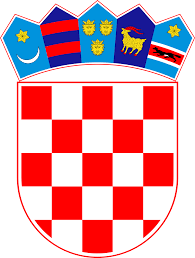 OBAVIJEST O IZBORU KANDIDATA PO JAVNOM NATJEČAJU ZA RADNO MJESTO NASTAVNIK/CA PSIHOLOGIJE -1 IZVRŠITELJ/ICA NA NEODREĐENO NEPUNO RADNO VRIJEMEI.Nakon provedenog javnog natječaja za radno mjesto nastavnik/ca psihologije na neodređeno nepuno radno vrijeme – 1 izvršitelj/ica, objavljenog dana 11. siječnja 2024. godine na mrežnim stranicama i oglasnim pločama Hrvatskoga zavoda za zapošljavanje te na mrežnim stranicama i oglasnim pločama XII. gimnazije s rokom za podnošenje prijava kandidata na javni natječaj od 11. siječnja 2024. godine do 19. siječnja 2024. godine, na temelju rezultata provedenog selekcijskog postupka odnosno postupka vrednovanja kandidata pred Povjerenstvom za procjenu i vrednovanje kandidata, a uz prethodnu suglasnost Školskog odbora XII. gimnazije, izabrana je kandidatkinja:Nataša Klarić, magistra psihologijeII.Izabrana kandidatkinja je podnijela pravodobnu i potpunu prijavu na javni natječaj, ispunjava sve uvjete javnog natječaja te je ujedno najbolje rangirana kandidatkinja u postupku vrednovanja kandidata.III.Izabrana kandidatkinja prima se u javnu službu u XII. gimnaziju na radno mjesto iz točke 1. ove Obavijesti te će se s njom sklopiti ugovor o radu na neodređeno nepuno radno vrijeme.Ova Obavijest je objavljena na mrežnoj stranici XII. gimnazije dana 21. veljače 2024. godineREPUBLIKA HRVATSKA                                                                                                      XII. GIMNAZIJA ZAGREB Međugorska ulica 42, 10 040 Zagreb                                                                                                   KLASA: 112-02/24-01/2                                                                                                                                        URBROJ: 251-297-24-14                                                                                                           Zagreb, 21.02.2024.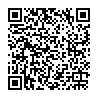 